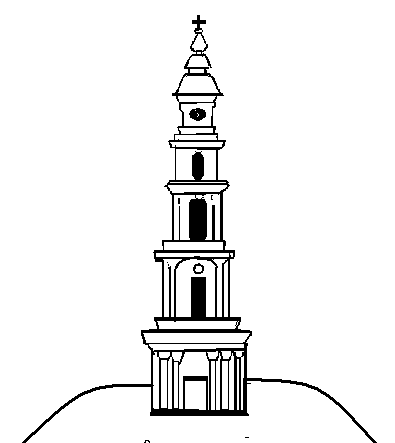 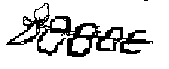 АДМИНИСТРАЦИЯ ЛЕЖНЕВСКОГО МУНИЦИПАЛЬНОГО РАЙОНАИВАНОВСКОЙ ОБЛАСТИПОСТАНОВЛЕНИЕ__10.05.2018____                                                                                                                   №_248_Об утверждении проекта планировки территории  и проекта межевания территории на строительство наружного газопровода для газификации индивидуального жилого дома по адресу: Ивановская область, Лежневский район, д.Почевино, КН 37:09:020132:279 В соответствии со статьями 45,46 Градостроительного кодекса Российской Федерации, Генеральным планом и Правилами землепользования и застройки Лежневского сельского поселения, согласно Протоколу публичных слушаний от 30.04.2018г. Администрация Лежневского муниципального района постановляет:1. Утвердить проект планировки территории  и проект межевания территории на строительство наружного газопровода для газификации индивидуального жилого дома по адресу: Ивановская область, Лежневский район, д.Почевино,                           КН 37:09:020132:279.2. Опубликовать настоящее Постановление в газете "Сельские вести" и разместить на официальном сайте Администрации Лежневского муниципального района в сети Интернет.3.Контроль за исполнением настоящего Постановления оставляю за собой.4. Постановление вступает в силу со дня его официального опубликования.И.о. Главы Лежневскогомуниципального района                                                          Колесников П.Н.